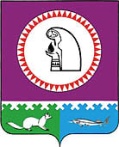 О внесении изменений в постановление администрации сельского поселения Карымкарыот 25.10.2011 г. № 93-п   В связи с кадровыми изменениями в администрации сельского поселения Карымкары:Приложение № 1 к постановлению администрации сельского поселения Карымкары от 25.10.2011 года № 93-п «О создании комиссии для проведения конкурсов по отбору управляющих организаций» изложить в новой редакции согласно     приложению.Постановление от 12.11.2012 № 137-п «О внесении изменений в постановление администрации сельского поселения Карымкары от 25.10.2011 года № 93-п» считать утратившим силу.Постановление вступает в силу с момента подписания.Опубликовать постановление в газете «Октябрьские вести» и разместить на официальном сайте сельского поселения Карымкары в сети Интернет (www.admkar.ru).Контроль за выполнением постановления оставляю за собой.Глава сельского поселения Карымкары					М.А. КлимовСогласовано:Заместитель главы администрациисельского поселения Карымкары                                                                      Л.А. БаклыковаСпециалист по общим и юридическим вопросамадминистрации сельского поселения Карымкары                                           Н.А. ФарносоваОзнакомлены:________________ М.А. Климов________________ Г.В.Братчикова________________ К.П. Панова ________________Н.В. ИчеткинаПодготовил:Л.А.Баклыковател. 23326    Приложение к постановлению администрации сельского поселения Карымкары                                                                                                 от 05.11.2013 г. № 106-п Составкомиссии по проведению открытых конкурсов по отбору управляющих организаций для управления многоквартирными домамиКлимов Михаил Александрович                глава сельского поселения   Карымкары,                                                                                    председатель комиссии;Баклыкова Любовь Александровна    	 заместитель главы администрации сельского                                                                                           поселения Карымкары, заместитель                                                                                                  председателя комиссии;Братчикова Галина Васильевна                 специалист по управлению муниципальной                                                                                      собственностью администрации сельского                                                                                                     поселения Карымкары, секретарь комиссии; Члены комиссии: Панова Клавдия Петровна                         начальник финансово-экономического отдела                                                                                       администрации сельского поселения                                                                                         Карымкары;                      Фарносова Наталья Анатольевна              главный специалист по общим и юридическим                                                                                  вопросам администрации сельского поселения                                                                                                  Карымкары;Ичеткина Надежда Валерьевна                 депутат Совета депутатов сельского поселения                                                                                                Карымкары АДМИНИСТРАЦИЯ СЕЛЬСКОГО ПОСЕЛЕНИЯ КАРЫМКАРЫОктябрьского районаХанты-Мансийского автономного округа - ЮгрыПОСТАНОВЛЕНИЕАДМИНИСТРАЦИЯ СЕЛЬСКОГО ПОСЕЛЕНИЯ КАРЫМКАРЫОктябрьского районаХанты-Мансийского автономного округа - ЮгрыПОСТАНОВЛЕНИЕАДМИНИСТРАЦИЯ СЕЛЬСКОГО ПОСЕЛЕНИЯ КАРЫМКАРЫОктябрьского районаХанты-Мансийского автономного округа - ЮгрыПОСТАНОВЛЕНИЕАДМИНИСТРАЦИЯ СЕЛЬСКОГО ПОСЕЛЕНИЯ КАРЫМКАРЫОктябрьского районаХанты-Мансийского автономного округа - ЮгрыПОСТАНОВЛЕНИЕАДМИНИСТРАЦИЯ СЕЛЬСКОГО ПОСЕЛЕНИЯ КАРЫМКАРЫОктябрьского районаХанты-Мансийского автономного округа - ЮгрыПОСТАНОВЛЕНИЕАДМИНИСТРАЦИЯ СЕЛЬСКОГО ПОСЕЛЕНИЯ КАРЫМКАРЫОктябрьского районаХанты-Мансийского автономного округа - ЮгрыПОСТАНОВЛЕНИЕАДМИНИСТРАЦИЯ СЕЛЬСКОГО ПОСЕЛЕНИЯ КАРЫМКАРЫОктябрьского районаХанты-Мансийского автономного округа - ЮгрыПОСТАНОВЛЕНИЕАДМИНИСТРАЦИЯ СЕЛЬСКОГО ПОСЕЛЕНИЯ КАРЫМКАРЫОктябрьского районаХанты-Мансийского автономного округа - ЮгрыПОСТАНОВЛЕНИЕАДМИНИСТРАЦИЯ СЕЛЬСКОГО ПОСЕЛЕНИЯ КАРЫМКАРЫОктябрьского районаХанты-Мансийского автономного округа - ЮгрыПОСТАНОВЛЕНИЕАДМИНИСТРАЦИЯ СЕЛЬСКОГО ПОСЕЛЕНИЯ КАРЫМКАРЫОктябрьского районаХанты-Мансийского автономного округа - ЮгрыПОСТАНОВЛЕНИЕ«05»ноября2013 г.№106-пп. Карымкарып. Карымкарып. Карымкарып. Карымкарып. Карымкарып. Карымкарып. Карымкарып. Карымкарып. Карымкарып. Карымкары